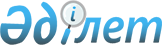 О снятии ограничительных мероприятий и признании утратившим силу решение акима сельского округа Шанак от 2 сентября 2020 года № 20 "Об установлении ограничительных мероприятий на территории домов № 02, 04, 22, 30, 42, 68, 72 улицы Е.Омарбекова населенного пункта Акжар, сельского округа Шанак Казыгуртского района"Решение акима сельского округа Шанак Казыгуртского района Туркестанской области от 20 ноября 2020 года № 35. Зарегистрировано Департаментом юстиции Туркестанской области 20 ноября 2020 года № 5898
      В соответствии с пунктом 2 статьи 35 Закона Республики Казахстан от 23 января 2001 года "О местном государственном управлении и самоуправлении в Республике Казахстан", пунктом 2 статьи 46 Закона Республики Казахстан от 6 апреля 2016 года "О правовых актах", подпунктом 8) статьи 10-1 Закона Республики Казахстан от 10 июля 2002 года "О ветеринарии" и на основании представления руководителя территориальный инспекции Казыгуртского района Комитета ветеринарного контроля и надзора Министерства сельского хозяйства Республики Казахстан от 05 ноября 2020 года № 02-05/334 аким сельского округа РЕШИЛ:
      1. Снять ограничительные мероприятия на территории домов № 02, 04, 22, 30, 42, 68, 72 улицы Е.Омарбекова населенного пункта Акжар, сельского округа Шанак Казыгуртского района, в связи с проведением комплекса ветеринарно-санитарных мероприятий по ликвидации очагов с заболеванием "Бешенства" одного крупного рогатого скота.
      2. Признать утратившим силу решение акима сельского округа Шанак от 2 сентября 2020 года № 20 "Об установлении ограничительных мероприятий на территории домов № 02, 04, 22, 30, 42, 68, 72 улицы Е.Омарбекова населенного пункта Акжар, сельского округа Шанак Казыгуртского района" (зарегистрировано в Реестре государственной регистрации нормативных правовых актов за № 5770 и опубликовано в эталонном контрольном банке нормативных правовых актов Республики Казахстан в электронном виде 10 сентября 2020 года).
      3. Государственному учреждения "Аппарат акима сельского округа Шанак" в установленном законодательством Республики Казахстан порядке обеспечить:
      1) государственную регистрацию настоящего решения в Республиканском государственном учреждении "Департамент юстиции Туркестанской области Министерства юстиции Республики Казахстан;
      2) размещение настоящего постановления на интернет–ресурсе акимата Казыгуртского района после его официального опубликования;
      4. Контроль за исполнением настоящего решения оставляю за собой.
      5. Настоящее постановление вводится в действие по истечении десяти календарных дней после дня первого официального опубликования.
					© 2012. РГП на ПХВ «Институт законодательства и правовой информации Республики Казахстан» Министерства юстиции Республики Казахстан
				
      Аким сельского округа

Е. Жорабаев
